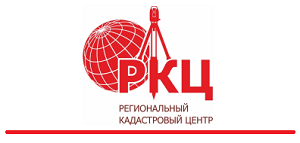 Исправить техническую ошибку в сведениях ЕГРН легкоИсправление технических ошибок, содержащихся в Едином государственном реестре недвижимости (Далее - ЕГРН), осуществляется в соответствии со статьей 61 Федерального закона от 13.07.2015 № 218-ФЗ «О государственной регистрации недвижимости».
Техническая – ошибка, допущенная органом регистрации прав при осуществлении государственного кадастрового учета и (или) государственной регистрации прав (описка, опечатка, грамматическая или арифметическая ошибка) и приведшая к несоответствию сведений в ЕГРН, сведениям, содержащимся в документах, на основании которых вносились сведения в ЕГРН.Например, опечатка в фамилии правообладателя, грамматическая ошибка в виде разешенного использования земельного участка или неверно внесенная площадь ранее учтенной квартиры. 
Приказом Росреестра от 30.12.2020 № П/0509 установлен Порядок предоставления заявления об исправлении технической ошибки в записях ЕГРН.
Любое заинтересованное лицо может обратиться в многофункциональный центр с заявлением об исправлении технической ошибки в записях ЕГРН.  Вы вправе приложить к нему все документы, в том числе ранее не представлявшиеся в орган регистрации прав, из которых следует, что при осуществлении государственного кадастрового учета и государственной регистрации прав в записях ЕГРН была допущена техническая ошибка.
Такое заявление рассматривается в течение 3 рабочих дней.Помимо этого, можно направить электронное обращение в Росреестр на их официальном сайте. Но срок рассмотрения такого обращения будет до 30 календарных дней. Как отправить такое обращение смотрите в нашем видео: Видео-инструкция: как направить обращение в Росреестр (https://rkc56.ru/video/6618 ).Орган регистрации права проводит проверку и в случае подтверждения наличия такой ошибки исправляет ее. При отсутствии оснований для исправления ошибки (или невозможности ее исправления на основании заявления) орган регистрации прав не позднее рабочего дня, следующего за днем истечения установленного срока, обязан отказать в исправлении, и направить уведомление об этом с указанием причин отказа. Решение об отказе в исправлении может быть обжаловано в судебном порядке. 
Исправление технической ошибки в записях осуществляется в случае, если такое исправление не влечет за собой прекращение, возникновение, переход зарегистрированного права на объект недвижимости.Отметим, что в случаях, если исправление ошибки в записях ЕГРН может причинить вред или нарушает законные интересы правообладателей недвижимости или третьих лиц, которые полагались на соответствующие записи, содержащиеся в ЕГРН, такое исправление производится только на основании вступившего в законную силу решения суда. Если у Вас возникнут вопросы – задавайте их на нашем официальном сайте rkc56.ru. Горбачёва Л.Р.Специалист по связям с общественностьюКомпании «Региональный кадастровый центр»г. Оренбург